PLANO INSTRUCIONAL PARA DESENVOLVIMENTO DE ATIVIDADES            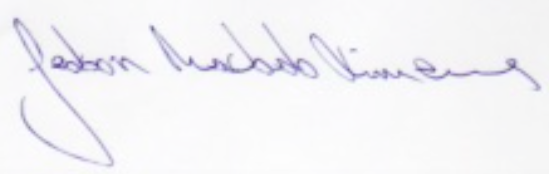 Assinatura do Docente:Assinatura da Subcomissão Local de Acompanhamento das atividades não presenciais do curso:Local/Data da Aprovação:TURMA: 2017CURSO: Educação FísicaCOMPONENTE CURRICULAR: Estágio Supervisionado IIIPROFESSOR(A): Jedson Machado XimenesPERÍODO: 2020.1TURMA: 2017CURSO: Educação FísicaCOMPONENTE CURRICULAR: Estágio Supervisionado IIIPROFESSOR(A): Jedson Machado XimenesCARGA HORÁRIA: 90 h/a (foram ministradas 10 h/a de forma presencial).TÓPICOUNIDADE (BIMESTRE/ SEMESTRE)AULATEMAOBJETIVOSRECURSOS DIDÁTICO- PEDAGÓGICOSINSTRUMENTO DE AVALIAÇÃOPERÍODOATIVIDADE INDIVIDUAL/PONTUAÇÃOATIVIDADE COLABORATIVA/PONTUAÇÃOCARGA - HORÁRIA (h/a)111-5AmbientaçãoApresentação da Ementa da disciplina, documentação e discussão das atividades a serem realizadas.PresencialNão se aplica.02/03/2020Sem pontuação5 h/a216-10 Documentação do EstágioOrientação de preenchimento da ficha de inscrição, ficha de contato, termo de compromisso e carta de apresentação.PresencialNão se aplica.16/03/2020Sem pontuação5 h/a3216-20 Campo de Estágio.Revisão: Observação, reconhecimento e investigação da Educação Física no espaço escolar: a estrutura física e os processos pedagógicos, didático-metodológicos e avaliativos em instituições públicas e privadas de ensino, além disso, realizar participação significativa. Conhecer a realidade da Educação Física em espaços formais (escola).		TeleaulaTarefa24/08 a 30/08/2020208 h/a4221-25 Campo de Estágio.Visitar as escolas públicas para solicitar a realização do estágio.PresencialNão se aplica.31/08 a 06/09/2020Sem pontuação5 h/a5226-30 Campo de Estágio.Recebimento da ficha de inscrição, ficha de contato, termo de compromisso e carta de apresentação devidamente preenchidas e assinadas.Elaborar Planejamento.WebaulaFórum08/09 a13/09/2020205 h/a6331-35 Regência de aula.Elaborar plano de aula.Ministrar aula não presencial.Teleaula, Vídeo Aula ou webaulaNão se aplica.14/09 a20/09/2020Sem pontuação5 h/a7336-40 Regência de aula.Elaborar plano de aula.Ministrar aula não presencial.Teleaula, Vídeo Aula ou webaulaFórum21/09 a27/09/2020Sem pontuação5 h/a8341-45 Regência de aula.Elaborar plano de aula.Ministrar aula não presencial.Teleaula, Vídeo Aula ou webaulaTarefa28/09 a04/10/2020Sem pontuação7 h/a9346-50 Regência de aula.Elaborar plano de aula.Ministrar aula não presencial.Teleaula, Vídeo Aula ou webaulaNão se aplica.05/10 a11/10/2020Sem pontuação5 h/a10351-55 Regência de aula.Elaborar plano de aula.Ministrar aula não presencial.Teleaula, Vídeo Aula ou webaula Tarefa12/10 a18/10/2020Sem pontuação5 h/a11356-60 Regência de aula.Elaborar plano de aula.Ministrar aula não presencial.Teleaula, Vídeo Aula ou webaula Questionário19/10 a25/10/2020Sem pontuação5 h/a12361-65  Encontro com o Professor Orientador.Discutir os pontos positivos e negativos das aulas durante o período de observação. Elaborar Planejamento.Slides narrados (Vídeo)Fórum e Tarefa26/10/2020205 h/a13366-70 Regência de aula.Elaborar plano de aula.Ministrar aula não presencial.Teleaula, Vídeo Aula ou webaula Não se aplica.27/10 a01/11/2020Sem pontuação5 h/a14371-75 Regência de aula.Elaborar plano de aula.Ministrar aula não presencial.Teleaula, Vídeo Aula ou webaula Não se aplica.02/11 a08/11/2020Sem pontuação5 h/a15376-80 Regência de aula.Elaborar plano de aula.Ministrar aula não presencial.Teleaula, Vídeo Aula ou webaula Tarefa09/11 a15/11/2020105 h/a16381-85 Regência de aula.Elaborar plano de aula.Ministrar aula não presencial.Teleaula, Vídeo Aula ou webaula Fórum16/11 a22/11/2020Sem pontuação5 h/a17386-90 Regência de aula.Elaborar plano de aula.Ministrar aula não presencial.Teleaula, Vídeo Aula ou webaula Fórum23/11 a29/11/2020Sem pontuação5 h/a18491-95Relatório Final: encontro com o professor orientador.Orientação da elaboração do relatório final.Vídeo auFórum e tarefa30/11/2020Sem pontuação1005 h/a19495-100 Atividade de conclusão deCurso.Elaboração e Entrega do Relatório Final.WebaulaTarefa 01/12 a 13/12/2020305 h/aPontuação das Atividades Individuais e Colaborativas realizadas na Ambiente Virtual de Aprendizagem Moodle   200 Pontos** O docente deve especificar no plano a fórmula de cálculo da pontuação. Média aritmética simples:             Atividades Individuais + Atividade colaborativaM =     __________________________________________                                       2